令和元年８月27日令和元年度第１回荒川区子ども・子育て会議放課後児童事業の実施状況について１　学童クラブ事業共働き世帯の増加等により、学童クラブの利用申請児童数及び在籍児童数ともに、中長期的に見て増加傾向にあることから、引き続き、供給体制の確保に取り組んでいる。　　○　学童クラブ数：２６施設　　○　在籍児童数：１，４９７名２　放課後子ども教室事業（にこにこすくーる）平成２８年度に、全２４校での放課後子ども教室の開設が完了し、全校での放課後の安全・安心な居場所が整っている。　　○　にこにこすくーる実施校数：２４校　　○　登録児童数：４，５８８名３　放課後子ども総合プラン事業学童クラブと放課後子ども教室を一体的に整備・運営し、両事業を利用する児童が体験プログラムに一緒に参加できる環境を整え、交流を図る「放課後子ども総合プラン」を推進している。　　○　一体型総合プラン実施小学校：１６校　　○　連携型総合プラン実施小学校：　５校４　今後の取り組み　　学童クラブの需要が増加傾向にある地域において、今後も学童クラブの定員増を図る。（１）（仮称）尾久小学童クラブを開設し、尾久小総合プラン（一体型）を実施する（令和２年４月を予定）。　　＜参考＞　　（仮称）尾久小学童クラブ概要（予定）　　　・　所 在 地：東尾久五丁目６番１０号　　　・　延床面積：約３２０㎡（うち学童クラブ室：約１４０㎡）　　　・　基準定員：約７０名　　　・　構　　造：３階建て・鉄骨造（２）南千住六丁目に新たに学童クラブを開設する（令和３年４月を予定）。　　①　経緯　　　○　三瑞小については、今後も児童数の増加が見込まれ、学童クラブの利用も増加することが想定される。　　　○　現在、三瑞小の児童が主に利用している二瑞小及び南千住第一・第二の各学童クラブとも定員超過の状況である。　　　○　新たな学童クラブを整備するため、三瑞小の近接地での用地確保を検討してきたが、適地が見当たらない状況が続いていた。　　　○　このため、三瑞小学区域内の都有地の活用について、東京都と協議を進め、学童クラブを整備することとした。②　学童クラブの概要（予定）○　活用する都有地の状況（別紙参照）・　所 在 地　　：南千住六丁目６８番・　敷地面積　　：７７１．７４㎡・　活用方法　　：南側部分について賃貸借契約を締結・　賃貸借面積　：４２０．９５㎡・　賃貸借期間　：３０年間 ○　建物の規模等・　定　　員：約１００名・　延床面積：約４００㎡（うち学童クラブ室：約２５０㎡）・　構　　造：２階建て・鉄骨造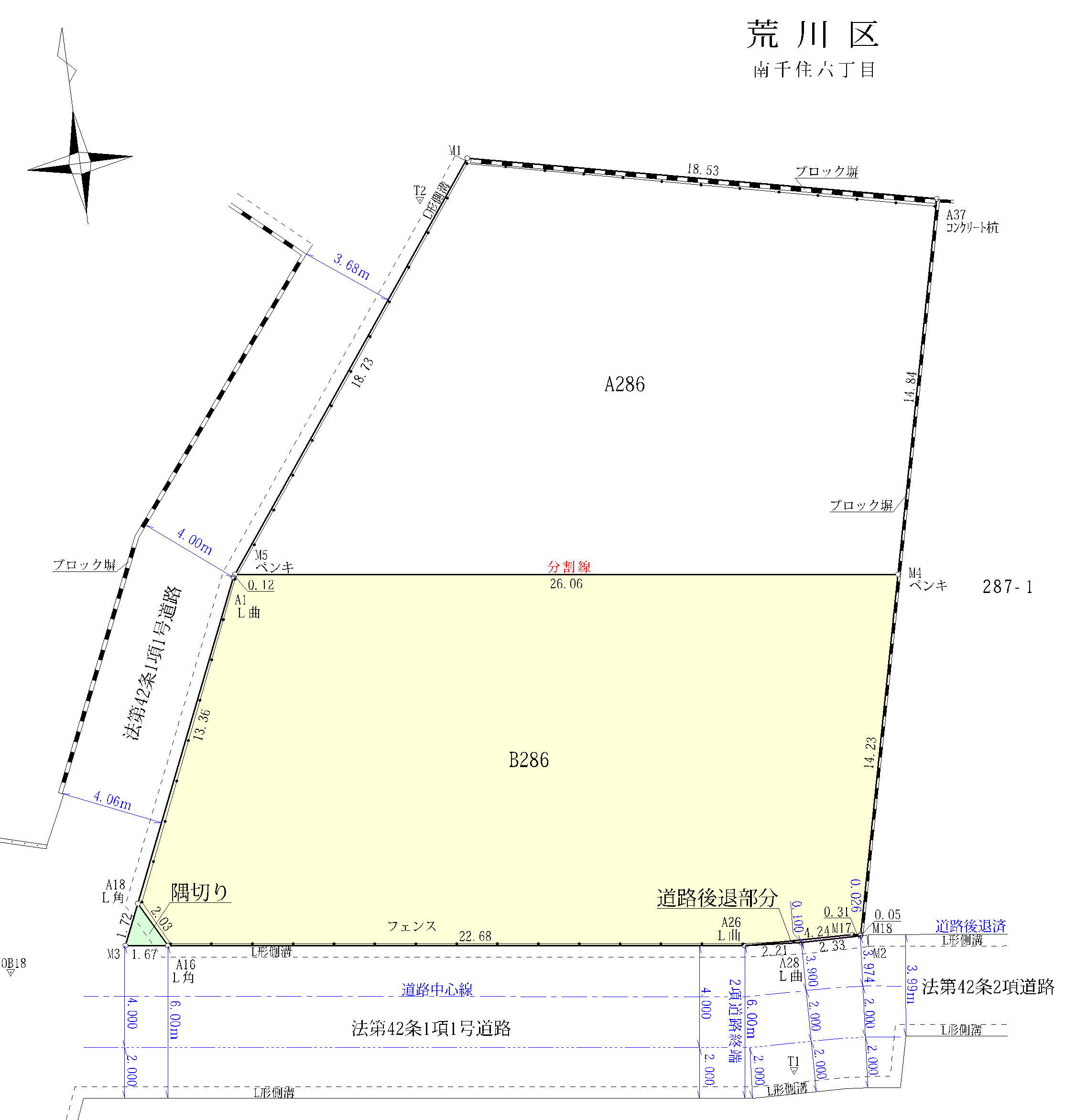 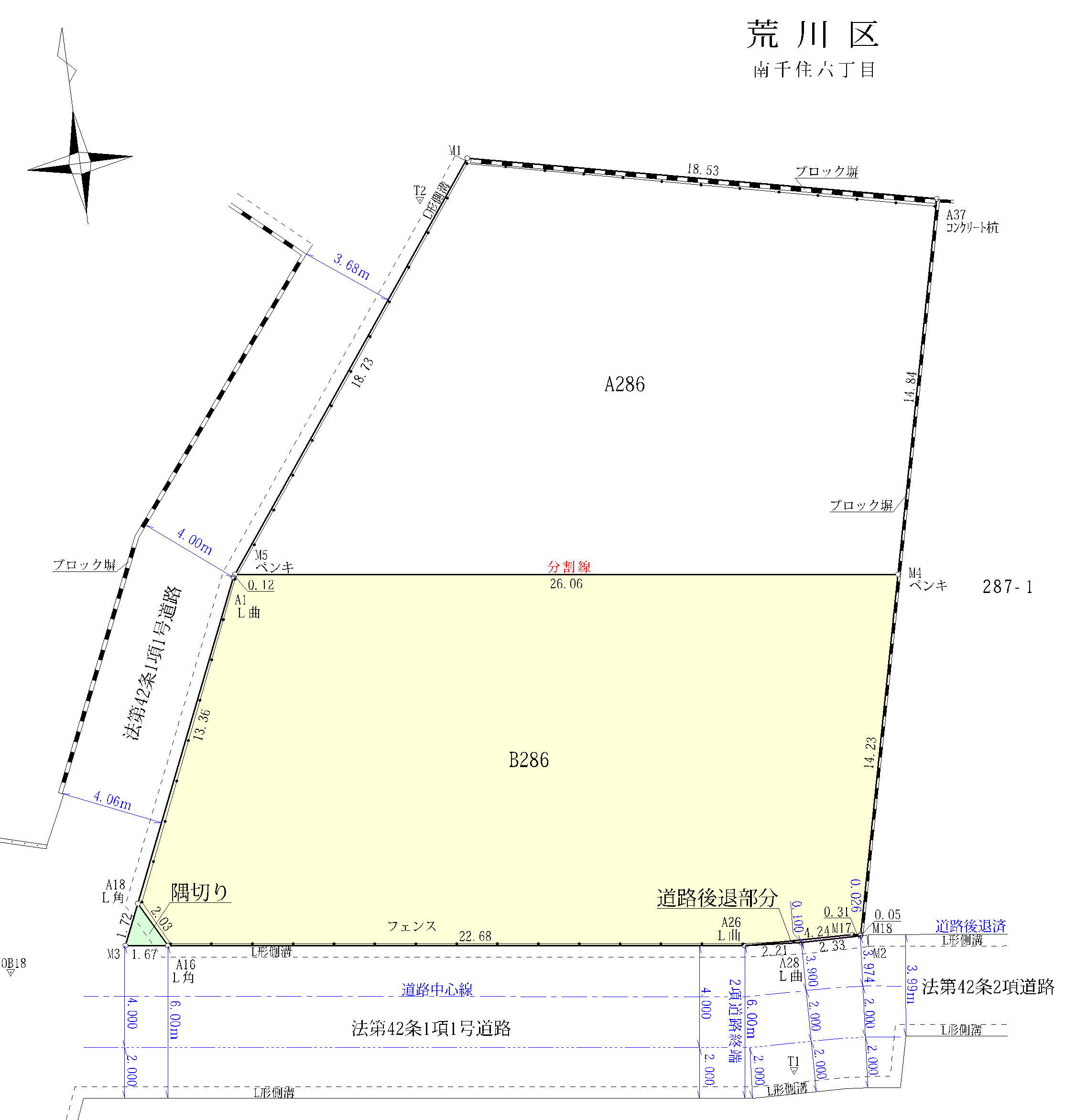 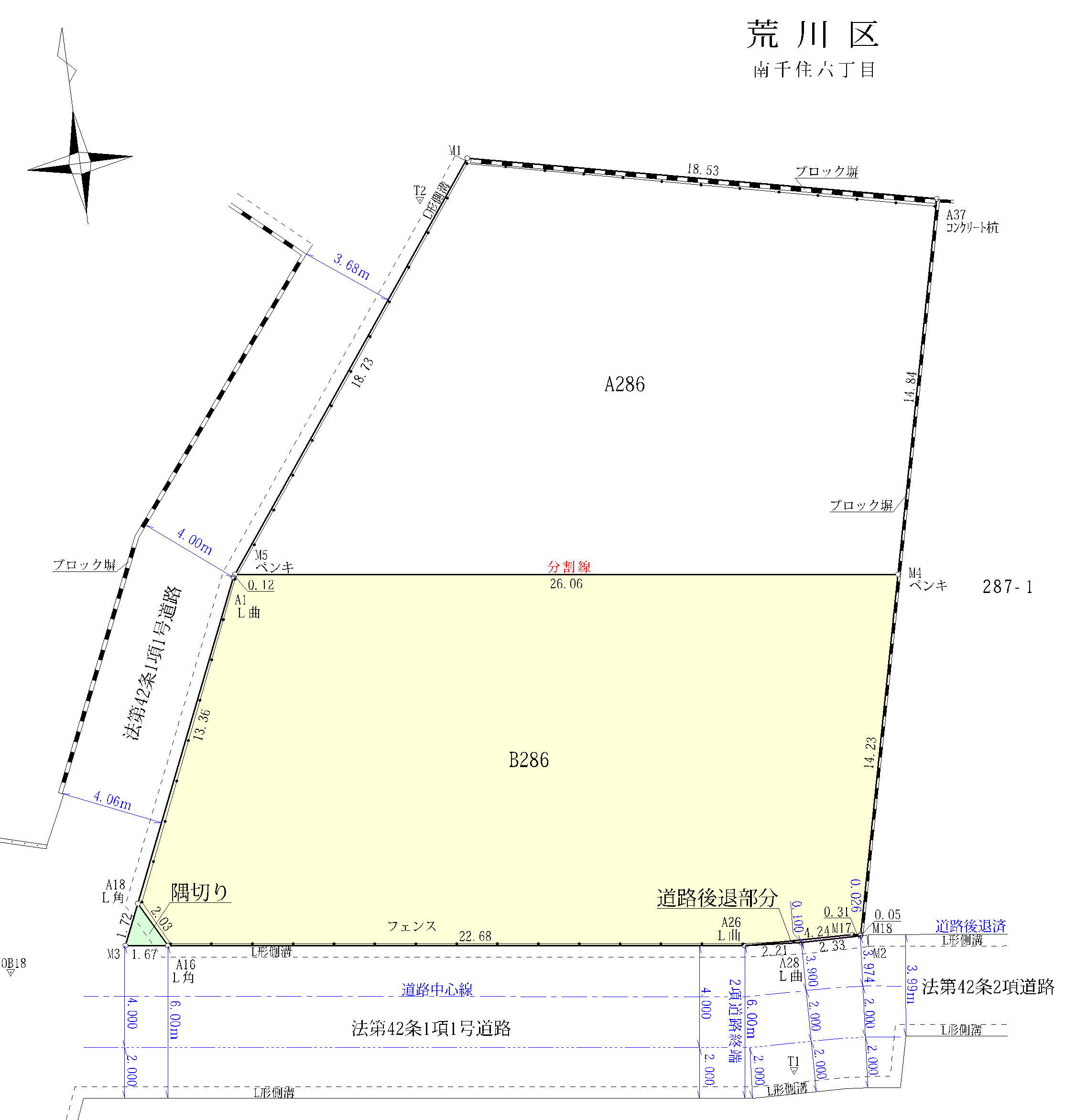 